Title: Updating the Green Fee PolicyWhereas, the Green Fee Policy needs to be updated;Whereas, the Green Fee Policy is a living document and should reflect modern standards and modern practices for Green Fee allocations;Whereas, the Sustainability Council has discussed and passed these changes;Be it therefore resolved, we, the U.S.S. of the S.S.A. approve the Green Fee Policy edits brought forth by the Sustainability Council. Date acted upon: April 29, 2020Action: Passed, Vote:  27 - 0 - 0 (Yays-Nays-Abstentions)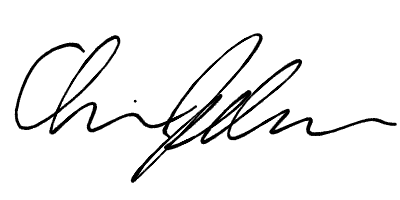 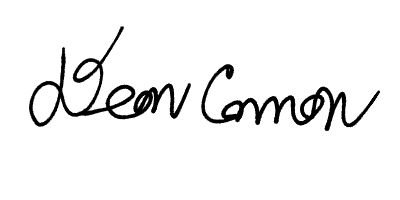   	______________________		    	______________________ Deon Canon President Stout Student Association Christopher Johnson Vice-President Stout Student Association